2022年度优秀博士硕士学位论文评选二级培养单位材料报送说明1. 学位论文（电子版PDF格式，不超过20M，其中应包含附件5封面作为首页）；2. 优秀博士硕士学位论文推荐表（纸质，电子版WORD格式，附件2）；3. 单位初评推荐结果汇总表（纸质，电子版WORD格式，附件7）；4. 公示情况（电子版JPG格式）；5. 推优学位论文封面（电子版WORD格式，附件5）。（一）电子文档命名规则备注：如同一培养单位推荐论文作者有姓名相同的，请在“作者姓名”后加“数字1、2…”予以区分。（二）提交的电子版材料——文件包、文件夹、文档命名等格式要求以矿业工程学院2021年（申报时请标注2022年度）申报材料为例：总文件包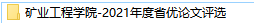 点击总文件夹后：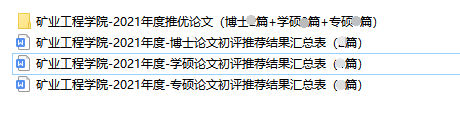 点击“矿业工程学院—2021年度推优论文（博士  篇+学硕  篇+专硕  篇）”的文件夹后：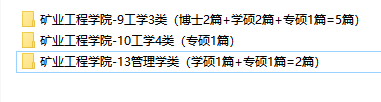 ......备注：1.所列篇数为假定数，非实际推荐的论文类别篇数。下同。2.请仔细核对2022年度本单位三类学位论文推荐结果汇总表内的论文数、各类论文对应教指委类别的复评数后，加以标注。          3.子文件夹数根据推荐论文所对应的“教指委类别”数确定。教指委类别请参照附件6《江苏省14个研究生教指委一级学科和专业学位点涵盖情况表》。如点击“矿业工程学院—9.工学3类（博士2篇+学硕2篇+专硕1篇=5篇）”文件夹后：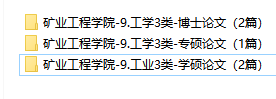 如点击“矿业工程学院—9.工学3类—学硕论文（2篇）” 后：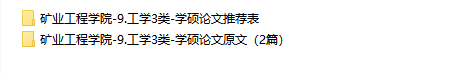 点击“论文原文”、“推荐表”文件夹后，分别呈现按照“电子文档命名规则”命名的论文和推荐表的电子文档。其它教指委文件夹命名要求同上。如“论文原文”文件夹：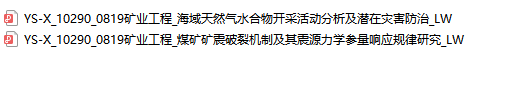 ……如“推荐表”文件夹：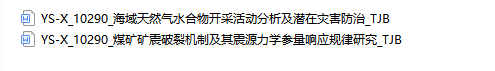 ……说明：1.2021年度大多数培养单位能按照电子材料命名规则等要求分类标注，少数培养单位的材料包格式不合规，需项目组人员花费较多时间逐一核对、更正。2.按照统一格式命名材料并准时提交，有助于对各教指委复评分发材料的校核、整理和分类，也有助于后期的检索和查询。特提请各单位相关材料员认真仔细地做好该项材料准备工作。（三）论文电子版报送要求1.报送的学位论文电子版必须与国家图书馆的存档原文和上传“江苏省优秀博士硕士学位论文评选系统”的版本一致。2.论文评选采取“盲审”办法，封面、扉页、页眉页脚、主体部分及“独创性声明”、“作者在读期间发表的论文或研究成果”、“致谢”等文字里不得出现学校、导师、作者以及其他有可能辨认出论文来源的字样，有关隐去文字统一用*字符号代替。3.论文电子版封面须按“江苏省推优博士学位论文”、“江苏省推优硕士学位论文（学术型）”、“江苏省推优硕士学位论文（专业型）”的统一格式制作，具体样式见附件。其中，封面栏目的填写说明如下：（1）“学科代码和名称”、“类别（领域）代码和名称”均按国家新版目录规范填写，其中工程专业学位类别按调整后的专业学位类别填写（通知中附件6）。（2）如属自设二级学科或交叉学科的，请填写与该论文研究方向关联度最高的1-2个所属或所涉一级学科名称。江苏省普通高校自设的二级学科或交叉学科，可参阅教育部公布的名单（http://zwfw.moe.gov.cn/dynamicDetail?id=71c8c07552de4162ba9d8151fb374608&title=1）。（3）“论文研究类型”选填①基础研究类、②应用基础研究类、③应用与实务研究类三类之一项。文件内容格式命名规则1.学位论文原文PDF用YB、YS-X、YS-Z分别指代博士、学硕、专硕学位论文类别，文档命名规则：学位论文类别_单位代码_一级学科代码及名称_题目（不含副标题）_LW如矿业工程学院推荐上报的某篇学硕论文，则命名为：YS-X_10290_0819矿业工程_********_LW  2.优秀博士硕士学位论文推荐表WORD命名规则：学位论文类别_单位代码_论文题目（不含副标题）_TJB如矿业工程学院推荐上报的某篇学硕论文，则命名为：YS-X_10290_********_TJB 3. 单位初评推荐结果汇总表WORD命名规则：单位名称—2022年度 论文类别 推荐结果汇总表（**篇）如：矿业工程学院—2022年度-博士论文推荐结果汇总表 （**篇）矿业工程学院—2022年度-学硕论文推荐结果汇总表 （**篇）矿业工程学院—2022年度-专硕论文推荐结果汇总表 （**篇）4.公示情况图片格式命名规则：单位名称—2022年度公示情况如：矿业工程学院—2022年度公示情况5.推优学位论文封面WORD用YB、YS-X、YS-Z分别指代博士、学硕、专硕学位论文类别，文档命名规则：学位论文类别_单位代码_一级学科代码及名称_题目（不含副标题）_FM如矿业工程学院推荐上报的某篇学硕论文，则命名为：YS-X_10290_0819矿业工程_********_FM  